Useful websites and linksThe Snowman - https://www.youtube.com/watch?v=5A3THighARUInitial Sound Game - http://www.letters-and-sounds.com/phase-2-initial-sound-game-1.htmlChristmas Yoga - https://www.youtube.com/watch?v=pMeKIAEpWxw&t=4sWhite Rose Maths (One more and One less) - https://whiterosemaths.com/homelearning/early-years/light-and-dark-week-2/White Rose Maths (Shape and Time) - https://whiterosemaths.com/homelearning/early-years/light-and-dark-week-3/Christmas Songs - https://www.youtube.com/watch?v=grhi8MLM1i8&t=1186sGeraldine Giraffe - https://www.youtube.com/channel/UC7sW4j8p7k9D_qRRMUsGqyw Buried Treasure Game - https://www.phonicsplay.co.uk/resources/phase/2/buried-treasure My First Festivals: Christmas - https://www.bbc.co.uk/iplayer/episode/m000c7rg/my-first-festivals-series-1-3-christmasAdditional Daily Activity Suggestions: PhonicsPhonics Play www.phonicsplay.co.uk Jolly Phonics Songs - https://www.youtube.com/watch?v=qTqfptkcpcYPhonics Songs - https://www.youtube.com/watch?v=saF3-f0XWAY Maths Topmarks Maths games- https://www.topmarks.co.uk/Search.aspx?Subject=16&AgeGroup=1Numberblocks- https://www.bbc.co.uk/cbeebies/shows/numberblocksCount to 20 and workout song - https://www.youtube.com/watch?v=_MVzXKfr6e8Literacy Listen along to a “Bedtime Story with Mrs Hanratty” on our school website.Cbeebies Bedtime Stories- https://www.bbc.co.uk/cbeebies/shows/bedtime-storiesCbeebies are also screening lots of pantomimes and these can be found on BBC iplayer - https://www.bbc.co.uk/iplayer/group/p02dssgf . Please keep in touch and send any photographs, work or questions to cedwards@marsdenprimary.org.uk Our story of the week is ‘The Snowman’. Watch the story together. What is special about this story? 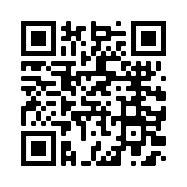 Challenge:  Can you draw the beginning, middle and ending from the story? Super Sounds Play the ‘Initial Sound’ game. Can you match the pictures to their initial sound? 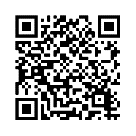 
Challenge: Choose a letter shape and sound. Can you think of words beginning with that sound? E.g. s = Santa, snowman. In Phonics we are learning about the sounds: h, b, f and ff. Watch Geraldine Giraffe on YouTube to find out more. Can you play the Buried Treasure game for these sounds and practise your blending?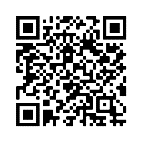 Party Preparation Put on some party clothes, play your favourite music on and create your own dance routines. You could even practise playing some of your favourite party games such as musical bumps or statues.Have fun! Marvellous Maths Use White Rose Maths Home Learning to find out about one more and one less.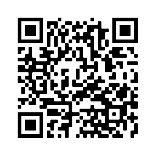 Challenge: Choose a number between 1 and 10. Can you find one more and one less than your number?Terrific Time We are also learning about the sequence of our day.Follow White Rose Home Learning to find out more: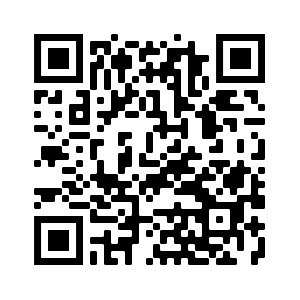 Super Snowmen Play the ‘Snowman Game’ by taking turns to roll the dice and then draw the corresponding part of a snowman.The first person to draw a full snowman wins!You could also make a snowman using junk modelling materials from around your home!Christmas YogaGet your body moving and join in with Comic Kids Christmas Yoga. 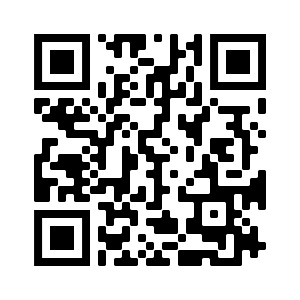 Christmas Crafts Make a Christmas card or picture for someone in your family. Don’t forget to write a special message inside! . My First Festivals: Christmas Watch the ‘My First Festivals: Christmas’ episode to find out more about the story of the Nativity, You may even recognise the church and some children in the video!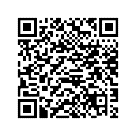 Special Songs We have been learning lots of Christmas songs and carols. What is your favourite Christmas song?Can you join in with these songs?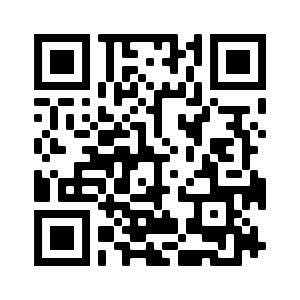 Powerful Play Play is an important part of our Early Years curriculum. Play with your favourite toys at home. Can you make up your own story using your toys? Can you play a turn taking game with an adult or sibling?